Name: ________________________________	#_______	Date: ____________________Module 6 Homework Review1.	Write the following fractions as equivalent decimals.  Then, model each decimal with 	the given representation. (NF.6)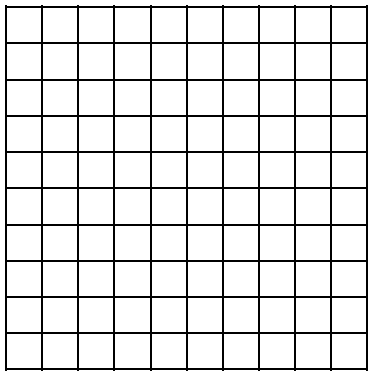 a.	 = ______	b.	3= ______		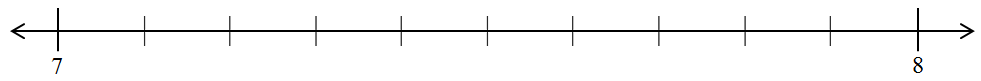 2.	Complete the following chart. (NF.6)3.	Use the symbols >, =, or < to compare the following.  Justify your conclusions using 	pictures, numbers, or words.  (NF.7)4.	Solve.   (NF.5)	b.	  +  5.	Answer the following questions about a track meet.The times of the 5 fastest runners were 7.11 seconds, 7.05 seconds, 7.8 seconds, 7.60 seconds, and 7.75 seconds.  Locate these times on the number line.  Record the times as decimals and fractions.  One has been completed for you. (NF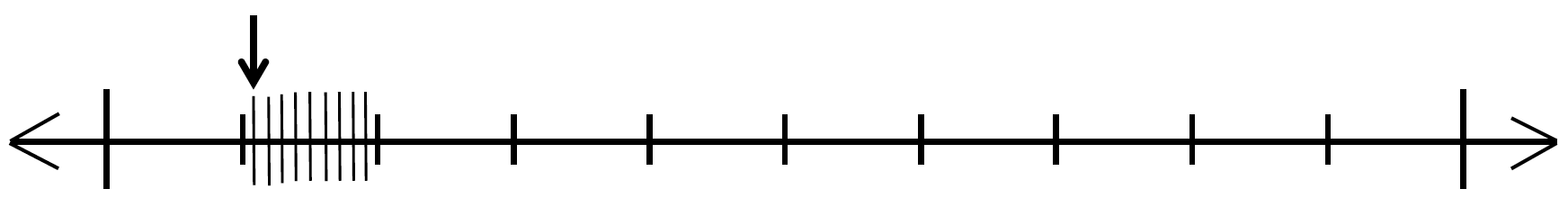 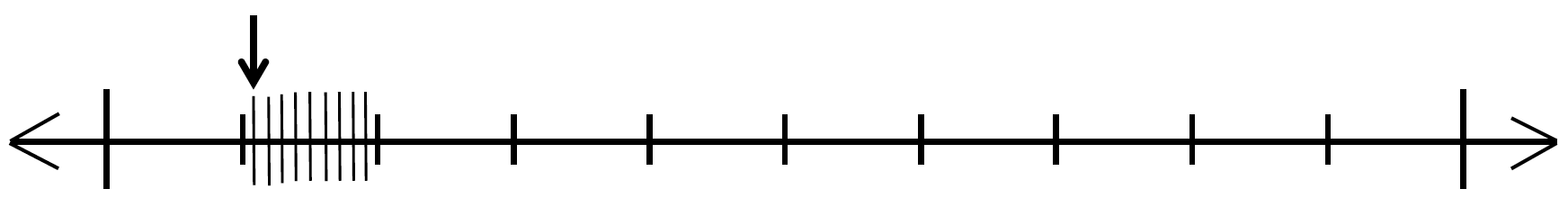 Unit FormFractionFraction Expanded Form Decimal Expanded Form Decimala.2 tenth 4 hundredthsa.  6.05	            6b.    2 tenths + 5 hundredths   	         1 tenth + 16 hundredths 